Your recent request for information is replicated below, together with our response.Please provide the number of incidents reported by Police Scotland to the National Referral Mechanism, from 1 January 2018 to date, which involve the fishing industry. Please include the nationality of the person involved, the location of the incident, the latest decision, and the case number.Police Scotland notify the Home Office Single Competent Authority (SCA) of potential victims of trafficking (PVoT) via the electronic UK Government online portal. A copy of these notifications are not held by Police Scotland. As such, in terms of Section 17 of the Freedom of Information (Scotland) Act 2002, this represents a notice that the information you seek is not held by Police Scotland.The SCA make an assessment of the most appropriate Police Force in the UK to receive notification that they may have a PVoT in their area or that a PVoT may have been exploited in their area. Police Scotland may not be the First Responder for the notifications they receive. Your question around the number of incidents reported by Police Scotland to the National Referral Mechanism cannot be answered by Scotland. The Home Office Single Competent Authority are the holders for this information and as such, you may wish to direct your request to them. If you require any further assistance please contact us quoting the reference above.You can request a review of this response within the next 40 working days by email or by letter (Information Management - FOI, Police Scotland, Clyde Gateway, 2 French Street, Dalmarnock, G40 4EH).  Requests must include the reason for your dissatisfaction.If you remain dissatisfied following our review response, you can appeal to the Office of the Scottish Information Commissioner (OSIC) within 6 months - online, by email or by letter (OSIC, Kinburn Castle, Doubledykes Road, St Andrews, KY16 9DS).Following an OSIC appeal, you can appeal to the Court of Session on a point of law only. This response will be added to our Disclosure Log in seven days' time.Every effort has been taken to ensure our response is as accessible as possible. If you require this response to be provided in an alternative format, please let us know.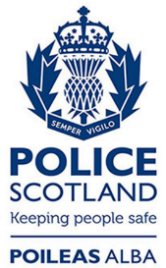 Freedom of Information ResponseOur reference:  FOI 23-2071Responded to:  8th September 2023